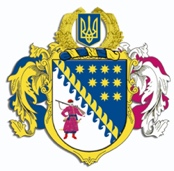 ДНІПРОПЕТРОВСЬКА ОБЛАСНА РАДАVIIІ СКЛИКАННЯПостійна комісія обласної ради з питань сім’ї, молоді та спорту49004, м. Дніпро, просп. Поля, 2П Р О Т О К О Л   № 31засідання постійної комісії ради04 червня 2024 року12.00Всього членів комісії:  6 осібПрисутні:                       4 особи Відсутні:                        2 особиПрисутні члени комісії: Кошляк М.А., Міфтахутдінова Д.А., Музика Д.С. (онлайн),  Світла В.В. (онлайн) Відсутні члени комісії: Немченко К.І., Сірий О.С.У роботі комісії взяли участь:1. Гиренко Лілія Анатоліївна,  начальник управління з питань культури та спорту виконавчого апарату обласної ради2. Возна Вікторія Ігорівна, начальник відділу з питань молоді, спорту та гендерної політики управління з питань культури та спорту виконавчого апарату обласної ради 3. Заварзіна Альона Вікторівна, головний спеціаліст відділу з питань молоді, спорту та гендерної політики управління з питань культури та спорту виконавчого апарату обласної ради 4. Петренко Юрій Леонідович, заступник директора департаменту соціального захисту населення Дніпропетровської обласної державної адміністрації5. Скляр Юлія Олексіївна, виконуюча обов’язки начальника управління молоді і спорту Дніпропетровської обласної державної адміністрації6. Середюк Руслан Володимирович, радник Служби радників голови обласної радиГоловував:  голова постійної комісії Кошляк М.А.Порядок денний засідання постійної комісії1. Про порядок денний засідання постійної комісії.2. Про внесення змін до рішення обласної ради від 02 грудня 2016 року                    № 122-7/VII „Про затвердження Цільової соціальної комплексної програми розвитку фізичної культури і спорту в Дніпропетровській області до 2024 року” (із змінами).3. Про внесення змін до рішення обласної ради від 03 грудня 2021 року                               № 154-9/VIIІ „Про регіональну цільову соціальну програму „Молодь Дніпропетровщини” на 2022 – 2026 роки” (із змінами).4. Про внесення змін до рішення обласної ради від 25 листопада 2022 року                       № 236-14/VІІІ „Про Регіональну цільову соціальну програму національно-патріотичного виховання на 2023 – 2027 роки”.5. Про надання звіту щодо виконання завдань і заходів Регіональної цільової соціальної програми національно-патріотичного виховання на 2023 – 2027 роки за І квартал 2024 року.6. Про надання звіту щодо виконання завдань і заходів Цільової соціальної комплексної програми розвитку фізичної культури і спорту в Дніпропетровській області до 2024 року за  І квартал 2024 року.7. Про надання звіту щодо виконання завдань і заходів Регіональної цільової соціальної програми „Молодь Дніпропетровщини” на 2022 – 2026 роки за                            І квартал 2024 року.8. Про лист департаменту соціального захисту населення від 29 травня 2024 року вих. № 4030/0/192-24 щодо обґрунтування необхідності внесення змін до рішення обласної від 14 жовтня 2022 року № 217-13/VIII  „Про регіональну цільову соціальну програму розвитку сімейної та гендерної політики у Дніпропетровській області на 2023 – 2027 роки”.9. Про затвердження висновків та рекомендацій з поіменним голосуванням за зазначеними питаннями.СЛУХАЛИ: 1. Про порядок денний засідання постійної комісії.Інформація: Кошляк М.А.ВИРІШИЛИ: 1. Погодити порядок денний.Результати голосування:Кошляк М.А. – заМіфтахутдінова Д.А. – заМузика Д.С. – заСвітла В.В. - заСЛУХАЛИ: 2.  Про внесення змін до рішення обласної ради від 02 грудня 2016 року № 122-7/VII  „Про затвердження Цільової соціальної комплексної програми розвитку фізичної культури і спорту в Дніпропетровській області до 2024 року” (із змінами).Інформація: Скляр Ю.О.Виступили: ВИРІШИЛИ: Інформацію виконуючої обов’язки начальника управління молоді і спорту  Дніпропетровської обласної державної адміністрації Скляр Ю.О. взяти до відома з урахуванням виправлення технічних помилок зазначених у листі до постійної комісії від 30 травня 2024 року вих. № 2754/0/526-24.Рекомендувати сесії обласної ради затвердити проєкт рішення обласної ради „Про внесення змін до рішення обласної ради від 02 грудня                   2016 року № 122-7/VII  „Про затвердження Цільової соціальної комплексної програми розвитку фізичної культури і спорту в Дніпропетровській області до 2024 року” (із змінами) з урахуванням виправлення технічних помилок зазначених у листі до постійної комісії від 30 травня 2024 року                                              вих. № 2754/0/526-24.Результати голосування:Кошляк М.А. – заМіфтахутдінова Д.А. – заМузика Д.С. – заСвітла В.В. - заСЛУХАЛИ: 3.  Про внесення змін до рішення обласної ради від 03 грудня 2021 року № 154-9/VIIІ „Про регіональну цільову соціальну програму „Молодь Дніпропетровщини” на 2022 – 2026 роки” (із змінами).Інформація: Скляр Ю.О.Виступили: ВИРІШИЛИ: Інформацію виконуючої обов’язки начальника управління молоді і спорту  Дніпропетровської обласної державної адміністрації Скляр Ю.О. взяти до відома з урахуванням виправлення технічних помилок зазначених у листі до постійної комісії від 30 травня 2024 року вих. № 2753/0/526-24.Рекомендувати сесії обласної ради затвердити проєкт рішення обласної ради „Про внесення змін до рішення обласної ради від 03 грудня                  2021 року № 154-9/VIIІ „Про регіональну цільову соціальну програму „Молодь Дніпропетровщини” на 2022 – 2026 роки” (із змінами)” з урахуванням виправлення технічних помилок зазначених у листі до постійної комісії від                      30 травня 2024 року вих. № 2753/0/526-24.Результати голосування:Кошляк М.А. – заМіфтахутдінова Д.А. – заМузика Д.С. – заСвітла В.В. - заСЛУХАЛИ: 4.  Про внесення змін до рішення обласної ради від 25 листопада 2022 року № 236-14/VІІІ „Про Регіональну цільову соціальну програму національно-патріотичного виховання на 2023 – 2027 роки”.Інформація: Скляр Ю.О.Виступили: ВИРІШИЛИ: Інформацію виконуючої обов’язки начальника управління молоді і спорту  Дніпропетровської обласної державної адміністрації Скляр Ю.О. взяти до відома з урахуванням виправлення технічних помилок зазначених у листі до постійної комісії від 30 травня 2024 року вих. № 2753/0/526-24.Рекомендувати сесії обласної ради затвердити проєкт рішення обласної ради Про внесення змін до рішення обласної ради від 25 листопада               2022 року № 236-14/VІІІ „Про Регіональну цільову соціальну програму національно-патріотичного виховання на 2023 – 2027 роки” з урахуванням виправлення технічних помилок зазначених у листі до постійної комісії від                     30 травня 2024 року вих. № 2753/0/526-24.Результати голосування:Кошляк М.А. – заМіфтахутдінова Д.А. – заМузика Д.С. – заСвітла В.В. - заСЛУХАЛИ: 5. Про надання звіту щодо виконання завдань і заходів Регіональної цільової соціальної програми національно-патріотичного виховання на 2023 – 2027 роки за  І квартал 2024 року.Інформація: Скляр Ю.О.Виступили: ВИРІШИЛИ: Інформацію виконуючої обов’язки начальника управління молоді і спорту  Дніпропетровської обласної державної адміністрації Скляр Ю.О. взяти до відома.Результати голосування:Кошляк М.А. – заМіфтахутдінова Д.А. – заМузика Д.С. – заСвітла В.В. - заСЛУХАЛИ: 6.  Про надання звіту щодо виконання завдань і заходів Цільової соціальної комплексної програми розвитку фізичної культури і спорту в Дніпропетровській області до 2024 року за  І квартал 2024 року.Інформація: Скляр Ю.О.Виступили: ВИРІШИЛИ: Інформацію виконуючої обов’язки начальника управління молоді і спорту  Дніпропетровської обласної державної адміністрації Скляр Ю.О. взяти до відома.Результати голосування:Кошляк М.А. – заМіфтахутдінова Д.А. – заМузика Д.С. – заСвітла В.В. - заСЛУХАЛИ: 7. Про надання звіту щодо виконання завдань і заходів Регіональної цільової соціальної програми „Молодь Дніпропетровщини” на 2022 – 2026 роки за І квартал 2024 року.Інформація: Скляр Ю.О.Виступили: ВИРІШИЛИ: ВИРІШИЛИ: Інформацію виконуючої обов’язки начальника управління молоді і спорту  Дніпропетровської обласної державної адміністрації Скляр Ю.О. взяти до відома.Результати голосування:Кошляк М.А. – заМіфтахутдінова Д.А. – заМузика Д.С. – заСвітла В.В. - заСЛУХАЛИ: 8. Про лист департаменту соціального захисту населення від                29 травня 2024 року вих. № 4030/0/192-24 щодо обґрунтування необхідності внесення змін до рішення обласної від 14 жовтня 2022 року                                                № 217-13/VIII  „Про регіональну цільову соціальну програму розвитку сімейної та гендерної політики у Дніпропетровській області на 2023 –                   2027 роки”.Інформація: Петренка Ю.Л.Виступили: Гиренко Л.А. – про причину повторного розгляду проєкту рішення.ВИРІШИЛИ: Інформацію заступника директора департаменту соціального захисту населення Дніпропетровської обласної державної адміністрації Петренка Ю.Л. взяти до відома.Рекомендувати сесії обласної ради затвердити проєкт рішення обласної ради „Про внесення змін до рішення обласної ради від 14 жовтня                   2022 року № 217-13/VIII  „Про регіональну цільову соціальну програму розвитку сімейної та гендерної політики у Дніпропетровській області на 2023 –                           2027 роки”.Результати голосування:Кошляк М.А. – заМіфтахутдінова Д.А. – заМузика Д.С. – заСвітла В.В. - заСЛУХАЛИ: 9. Про затвердження висновків та рекомендацій з поіменним голосуванням за зазначеними питаннями.Інформація: Кошляк М.А.Виступили: Гиренко Л.А. – про набрання чинності Закону України від 22 лютого 2024 року № 3590-ІХ „Про внесення змін до Закону України „Про місцеве самоврядування в Україні” щодо забезпечення прозорості місцевого самоврядування”.ВИРІШИЛИ: Інформацію голови постійної комісії Кошляка М.А. щодо затвердження висновків та рекомендацій з поіменним голосуванням за зазначеними питаннями взяти до відома та затвердити.Результати голосування:Кошляк М.А. – заМіфтахутдінова Д.А. – заМузика Д.С. – заСвітла В.В. - заГолова постійної комісії		                           М.А. КОШЛЯКСекретар постійної комісії	                                      Д. А. МІФТАХУТДІНОВАза4проти0утрималися 0усього 4за4проти0утрималися 0усього 4за4проти0утрималися 0усього 4за4проти0утрималися 0усього 4за4проти0утрималися 0усього 4за4проти0утрималися 0усього 4за4проти0утрималися 0усього 4за4проти0утрималися 0усього 4за4проти0утрималися 0усього 4